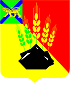 ДУМАМИХАЙЛОВСКОГО МУНИЦИПАЛЬНОГОРАЙОНА   РЕШЕНИЕс. Михайловка27.04.2023 г.										№ 331О внесении изменений в решение Думы Михайловского муниципального района от 14.07.2022 № 234 «Об утверждении Порядка предоставления межбюджетных трансфертов из бюджета Михайловского муниципального района бюджетам поселений Михайловского муниципального района на осуществление части полномочий по дорожной деятельности в отношении автомобильных дорог местного значения в границах населенных пунктов, обеспечению безопасности дорожного движения, функционированию парковок, осуществлению контроля за сохранением дорог»В соответствии со статьей 142.4 Бюджетного кодекса Российской Федерации, Федеральным законом Российской Федерации от 06.10.2003 № 131-ФЗ «Об общих принципах организации местного самоуправления в Российской Федерации»,  Федеральным законом Российской Федерации от 08.11.2007 № 257-ФЗ «Об автомобильных дорогах и о дорожной деятельности в Российской Федерации и о внесении изменений в отдельные законодательные акты Российской Федерации» руководствуясь Уставом Михайловского муниципального района и  Положением  о  бюджетном процессе  в Михайловском  муниципальном районе, Дума Михайловского муниципального районаРЕШИЛА:Приложение № 2 к Порядку предоставления межбюджетных трансфертов из бюджета Михайловского муниципального района бюджетам поселений Михайловского муниципального района на осуществление части полномочий по дорожной деятельности в отношении автомобильных дорог местного значения в границах населенных пунктов, обеспечению безопасности дорожного движения, функционированию парковок, осуществлению контроля за сохранением дорог изложить в новой редакции:«Приложение № 2к Порядку предоставления межбюджетных трансфертов из бюджета Михайловского муниципального района бюджетам поселений Михайловского муниципального района на осуществление части полномочий по дорожной деятельности в отношении автомобильных дорог местного значения в границах населенных пунктов, обеспечению безопасности дорожного движения, функционированию парковок, осуществлению контроля за сохранением дорогМетодикарасчета объема межбюджетных трансфертов из бюджета Михайловского муниципального района бюджетам сельских поселений Михайловского муниципального района на осуществление части полномочий по дорожной деятельности в отношении автомобильных дорог местного значения в границах населенных пунктов, обеспечению безопасности дорожного движения, функционированию парковок, осуществлению контроля за сохранением дорогОбъем межбюджетных трансфертов, предоставляемых из бюджета Михайловского муниципального района бюджету сельского поселения Михайловского муниципального района на части полномочий по дорожной деятельности в отношении автомобильных дорог местного значения в границах населенных пунктов, обеспечению безопасности дорожного движения, функционированию парковок, осуществлению контроля за сохранением дорог в соответствии с заключенными соглашениями (S) определяется в соответствии с нормативами финансовых затрат на содержание, ремонт и капитальный ремонт автомобильных дорог общего пользования местного значения Михайловского муниципального района и правилах расчета размера ассигнований местного бюджета на указанные цели, утвержденного постановлением администрации Михайловского муниципального района Приморского края от 28.10.2013 № 1442-па по следующей формуле:S = C /N*Ni;   в том числе: N = (Нрем. х L) + (Hсод. х L)Ni=(Нрем. х Li) + (Hсод. х Li)где:С – сумма расходов (дорожный фонд) по обеспечению полномочий по дорожной деятельности в отношении автомобильных дорог местного значения в границах населенных пунктов, обеспечению безопасности дорожного движения, функционированию парковок, осуществлению контроля за сохранением дорог, предусмотренная решением о бюджете Михайловского муниципального района в рублях;N – общая сумма расходов дорожного фонда, согласно утвержденного норматива в соответствии с категориями и протяженностью автомобильных дорог местного значения в границах населенных пунктов Михайловского муниципального района в рублях; Ni – общая сумма расходов дорожного фонда, согласно утвержденного норматива в соответствии с категориями и протяженностью автомобильных дорог местного значения в границах населенных пунктов i-го поселения в рублях;Нрем. – норматив финансовых затрат по ремонту автомобильных дорог общего пользования местного  значения каждой категории в рублях;Нсод. – норматив финансовых затрат по содержанию автомобильных дорог общего пользования местного  значения каждой категории в рублях;L   -  протяженность автомобильных дорог общего пользования местного значения Михайловского муниципального района каждой категории в километрах;Li -  протяженность автомобильных дорог общего пользования местного значения i-го поселения Михайловского муниципального района каждой категории в километрах.»2.  Настоящее решение направить главе района для подписания и официального опубликования.Заместитель председателя ДумыМихайловского муниципального района 		                          М.С. Андрющенко с. Михайловка№ 331-НПА02.05.2023